Урок №16  по биологии в 8 классе.Тема урока:  «Иммунитет. Механизм и виды иммунитета. Органы иммунной системы »(урок с использованием ИКТ и технологии ОВС: обучение в сотрудничестве.) Цели  урока:Образовательные:  дать представление о защитной системе организма – иммунитете, формировать новые анатомо-физиологические понятия – о строении иммунной системы, о механизмах иммунитета, о видах иммунитета, об особенностях разных видов иммунитета,  о возбудителях заболеваний, показать пользу прививок.Развивающие – развивать интеллектуальные способности, логическое мышление, речь, внимание и память, формировать приемы обобщение и анализа, выделения главного, способствовать развитию умения работать индивидуально и в сотрудничестве.Воспитательные: воспитывать чувство патриотизма на примерах научных биологических  открытий; убеждать в  практической необходимости знаний физиологических процессов; продолжать гигиеническое, валеологическое,  физическое воспитание, доказывая опасность вредных привычек и убеждая в необходимости здорового образа жизни и пользе профилактических прививок.Задачи:Углубить знания учащихся о том, что такое иммунитет, виды иммунитета, инфекционные заболевания, лечебные сыворотки, вакцина, предупредительные прививки.2.  Формировать умения: самостоятельно работать с текстом учебника, слайдами и схемами; извлекать  нужную информацию; логически мыслить,  анализировать, строить предположения, делать выводы,  оформлять результаты мыслительных операций в устной и письменной форме.Тип урока: комбинированный, подготовленный по методике полного усвоения знанийМетоды:словесные (рассказ, объяснение, беседа);наглядные (демонстрация);частично-поисковые (самостоятельная  работа с материалом) и   составление  информационного листа;проблемные (проблемные вопросы);практические (решение теста).Основные понятия урока:Иммунитет - способность организма находить чужеродные тела и вещества и избавляться от нихАнтигены – бактерии, вирусы или их токсины (яды), чужеродные ткани и белки, а также переродившиеся клетки организма.Антитела (иммуноглобулины)– белки, синтезируемые организмом в ответ на присутствие чужеродного тела (антигена).                   иммунная система, виды иммунитета, возбудители ,заболевания, виды         заболеваний,   вакцина, лечебная сыворотка.Оборудование: таблица «Кровь»,  компьютер, мультимедийный проектор, презентация Microsoft Power Point “Иммунитет. Механизмы и виды  иммунитета”. Учебники у каждого ученика, карточки с заданиями по теме «Внутренняя среда организма. Кровь», раздаточный материал «Виды иммунитета», портреты ученых, карточки рефлексии.Ход урока:Организационный момент - 3 мин.Ребята, послушайте, пожалуйста, отрывок из произведения А.С.Пушкина  "Пир во время чумы": учитель-Ныне церковь опустела;Школа глухо заперта;Нива праздно перезрела;Роща тёмная пуста;И селенье, как жилищеПогорелое, стоит, -Тихо всё. (Одно кладбище)Не пустеет, не молчит.Поминутно мёртвых носят,И стенания живыхБоязливо Бога просятУспокоить души их!Поминутно места надо,И могилы меж собой,Как испуганное стадо,Жмутся тесной чередой.О чём идёт речь в данном отрывке?- возможный ответ обучающихся: об эпидемии чумы.Чума известна с глубокой древности. В 6 веке в Византийской империи чума продолжалась 50 лет и унесла 100 млн человек. В 6 веке от чумы в Европе погибла 1/4 часть населения - 10 млн человек. Чуму называли чёрной смертью.Не менее опасна была и оспа. В 18 веке в Западной Европе ежегодно от оспы умирало 400 тысяч человек. Ею заболевало 2/3 родившихся и из 8 человек трое умирало. Особой приметой того времени считалось "Знаков оспы не имеет".Почему же даже самые страшные болезни и продолжительные эпидемии были опасны для одних и проходили без особых последствий для других?- ответы обучающихся.Оказывается организм имеет несколько преград для всего чужеродного кожа, а такжев нашем организме имеются клетки крови, которые защищают наш организм - это клетки крови лимфоциты и лейкоциты. С ними мы познакомились на предыдущем уроке.А   сегодня на уроке  мы расширим знания о защитных свойствах организма и тема нашего урока "Иммунитет".Актуализация знаний -5-7 мин.Ребята! Но прежде чем приступить к изучению нового материала нам необходимо проверить, насколько прочны ваши знания по вопросам темы: Кровь и внутренняя среда организма.Опрос учащихся у доски. Составить схему внутренней среды организма.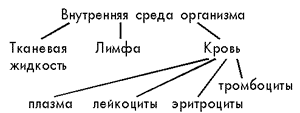 2 .Одновременно с устным опросом осуществляется  избирательный письменный опрос по теме в виде теста( для мотивированных учащихся с элементами заданий ГИА типа А,В,С).(6-7 человек получают  индивидуальные карточки и чистые листочки).3. Задания  для устного блиц - опроса:  проверка вопросов по слайдам.Что такое внутренняя среда? Из каких компонентов состоит внутренняя среда? Как компоненты среды связаны с понятием гомеостаза?Каков состав крови? Что такое плазма, какими свойствами она обладает и зачем нужна в крови?Что такое форменные элементы? Какие форменные элементы крови тебе известны? Назовите основные признаки характеристики и функции форменных элементов.Какие форменные элементы отвечают за защитную функцию крови? От чего зависит количество лейкоцитов и лимфоцитов в крови человека?Тестовые задания на карточках для избирательного письменного опроса. (Приложение )III. Изучение нового материала -20 мин.Показ Презентации “Иммунитет. Механизм и виды  иммунитета” ( по ходу объяснения нового материала)Знакомство с новым, постановка проблемы: Наш сегодняшний урок посвящен одной из самых важных проблем современной медицины – иммунитетуКарточки рефлексии выданы  с вопросом что вы знаете об иммунитете. (запись темы в тетрадях, демонстрация слайда № 1-4 с темой урока).Человек живет в окружении разнообразных микробов: бактерий, вирусов, грибков, простейших. Люди долгое время не подозревали об этом, пока 320 лет тому назад голландский мануфактурщик Антони ван Левенгук не создал первый микроскоп, с помощью которого он и обнаружил целый мир маленьких организмов – микроорганизмов, или микробов. Среди микробов есть полезные и вредные для человека. Попадание болезнетворных микробов в человеческий организм может привести к заболеванию. Такое заражение называют инфекцией, а возникшее заболевание – инфекционным. То, что заразные болезни вызываются микробами, доказал французский ученый-химик Луи Пастер, основоположник микробиологии. Проникнув в организм человека, болезнетворные микробы повреждают и разрушают клетки и ткани, используя их вещества для своего питания и размножения. Кроме того, продукты их жизнедеятельности часто ядовиты для организма человека (слайд №5).Течение заболевания зависит не только от особенностей вызвавшего его микроорганизма, но и от устойчивости к нему человека. При проникновении микробов в организм человека возникает защитная реакция – совокупность биологических реакций, направленных на устранение любых повреждений организма, в том числе инфекции и ее последствий. Заболевания бывают общие и местные (схема на доске):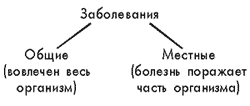  (Попавшие в организм болезнетворные бактерии встретились с защитными силами организма).Откуда взялись защитные свойства организмаДемонстрация слайда 6-7Способность организма защищать себя от болезнетворных микроорганизмов и вирусов называется иммунитетом.  Еще одно определение: иммунитет – это невосприимчивость организма к инфекционным и неинфекционным заболеваниям.Как вы считаете есть ли особая защитная система  в организме человека?Ответы учащихсяПравильно, это иммунная система. Любая система в теле человека состоит из органов. Какие же органы входят в состав иммунной системы? На этот вопрос вы ответите сами, заполнив схему  «Иммунная система» текст учебника, доп материал .Иммунная система  в нее входят: красный костный мозг; тимус, или вилочковая (зобная) железа, первичный орган иммунной системы; лимфатические узлы; селезенка.Клеточный и гуморальный иммунитетМы выяснили, какие органы входят в состав иммунной системы, но еще пока не знаем, какие виды иммунитета различают. Откройте пожалуйста стр.74,прочитайте второй и третий абзац. (частично-поисковый метод)Закончите предложение:Иммунитет, при котором уничтожение чужеродных тел осуществляется клетками, называется…(клеточным)Иммунитет, при котором чужеродные тела уничтожаются с помощью химических веществ – антител – называется… (гуморальным)Клеточный иммунитет был открыт…(Мечниковым)Гуморальный иммунитет был открыт…(Эрлихом) портретыФизкультминутка. 1минута ( Упражнение «Привет солнцу, привет Земле»Физиологическая сущность иммунитета (объяснение учителя, демонстрация слайда, запись в тетрадь названий клеток) Демонстрация слайда: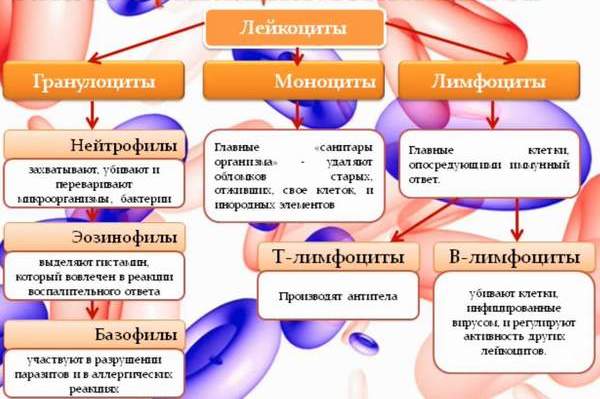 Как же все-таки организм отвечает на чужеродное вторжение? Существуют два основных типа иммунных ответов. Ответ первого типа - клеточный, состоит в образовании Т-лимфоцитов, распознающих тип чужеродного тела и подающих сигналы о типе "чужака" другим клеткам - В-лимфоцитам и фагоцитам. Эта разновидность Т-лимфоцитов получила название "хелперы". Другие Т-лимфоциты - "киллеры" - сами могут убивать зараженные микробами клетки, атакуя их особыми веществами - перфоринами. Как только Т-лимфоциты дали сигнал В-лимфоцитам, включается гуморальный ответ - то есть выработка нужного антитела против узнанного антигена. Так в результате совместного и согласованного действия В- и Т-клеток возникает высокоспецифичный иммунитет.Но может ли человек своим вмешательством ( в данном случае положительным) помочь предотвратить заболевание или ослабить его течение?Ответы учащихся.История создания вакцин и прививок .Вклад Э. Дженнера в борьбу с натуральной оспой (сообщение учащегося)Проблемный вопрос: Смог ли Дженнер после удачного прививания объяснить механизм действия прививки?Вклад Л.Пастера в медицину. портретыСтр.74 – 75. Сам. Работа с учеб. книгой, беседа по вопросам.Какие прививки делали вам в течение жизни?  Вы когда-нибудь интересовались вопросом, зачем вам делают прививки? (ответы учащихся)Какие виды иммунитета существуют? (схема) Виды иммунитета. заполнение опорной схемы. Использование С. 75-76 учебника, работа с дидактическим материалом (Приложение) 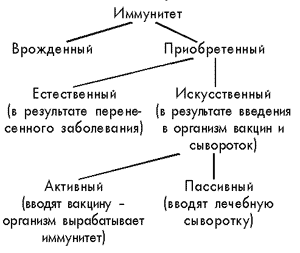 IV. Закрепление -5 мин.Определить, насколько хорошо вы разобрались в сегодняшней  теме урока , нам поможет небольшой тест по теме «Иммунитет»  по группам ( тест для первичного контроля знаний).Выполнение теста. ВзаимопроверкаКакие ошибки вы допустили?       Оценивание тестовой работы. Общая оценка результата работы на уроке.Рефлексия:Заполняется графа,  что нового узнали.С какими трудностями вы столкнулись сегодня на уроке?Испытывали ли вы чувство дискомфорта на уроке?Какие пожелания вы можете высказать одноклассникам и учителю?V. Домашнее задание: цели домашнего задания, дифференцированный подход к учащимся с различной учебной мотивацией. параграф 15, опорные схемы в тетради повторить, ответить на вопрос: Какие  факторы среды ослабляют иммунитет, а какие его укрепляют?По желанию: подготовить сообщения по темам: Страшные враги человечества: чума, холера, оспа, брюшной тиф.ПРИЛОЖЕНИЕ.Тест для первичного контроля знаний1 вариантВыберите один правильный ответ, запишите номер вопроса и выбранную букву ответа.Заслуга И.И.Мечникова заключается в том, что он:А) открыл условные рефлексы;Б) создал фагоцитарную теорию иммунитета;В) создал вакцину против гриппа.От каких заболеваний спасают человека предупредительные прививки?А) от всех заболеваний без исключения;Б) только от инфекционных заболеваний;В) от сердечно-сосудистых заболеваний.Дошкольник Игорь заболел корью в легкой форме и вскоре поправился, хотя никаких прививок ему не было сделано. Чем это можно объяснить?А) у него естественный врожденный иммунитет;Б) у него естественный приобретенный иммунитет;В) у него искусственный иммунитет;Г) у него есть эритроциты.Что из перечисленных препаратов надо ввести пострадавшему от укуса бешеной собаки?А) готовые антитела;Б) антибиотики;В) ослабленных возбудителей болезни.К какой из болезней не вырабатывается длительный иммунитет?А) к ветрянке;Б) к гриппу;В) к полиомиелиту.2 вариантВыберите один правильный ответ, запишите номер вопроса и выбранную букву ответа.Антитела – это:А) особые клетки крови;Б) вирусы и бактерии;В) особые белки крови.Вакцина, содержащая ослабленных возбудителей болезни:А) не вызывает заболевания;Б) может вызвать заболевание в легкой форме;В) излечивает от возникшего заболевания.Что нужно делать при заражении человека дифтерией?А) вводить противодифтерийную сыворотку;Б) вводить ослабленных возбудителей болезни;В) применять обе меры.Естественный иммунитет связан:А) с накоплением определенных антител в крови;Б) с накоплением ослабленных возбудителей болезни;В) с введением готовых антител в кровь человека.Опасность СПИДа заключается в том, что он:А) вызывает простуду;Б) приводит к потере иммунитета;В) вызывает разрушение тромбоцитов.Приложение 1Задания на карточках по теме «Внутренняя среда организма. Кровь»Эти задания раздаются ученикам для письменного опроса выборочно. Например, мною в каждом классе так опрашивалось 7-8 человек.Выбери один правильный ответ из четырех предложенных:Что составляет основную часть плазмы?А)белкиБ) жирыВ) минеральные солиГ) водаКак называются мелкие кровяные пластинки, участвующие в свертывании крови?А) тромбоцитыБ) лимфоцитыВ) лейкоцитыГ) ферменты3.  Какие клетки крови участвуют в переносе кислорода к органам и тканям?А) лейкоцитыБ) тромбоцитыВ) лимфоцитыГ) эритроциты4. Обмен веществ осуществляется черезА) кровьБ) лимфуВ) тканевую жидкостьГ) плазму5. Как называются клетки, способные вырабатывать антитела?А) фагоцитыБ) лимфоцитыВ)эритроцитыГ) тромбоциты6. Закончите предложение: Внутреннюю среду организма составляют кровь, лимфа и …7. Как называются белые кровяные клетки?8. В чем состоит основная функция лейкоцитов?Приложение 2Виды иммунитетаЕстественный врожденный иммунитет - это невосприимчивость ко многим болезням, данная человеку от рождения. Например, люди не болеют чумой животных.Естественный приобретенный иммунитет вырабатывается в результате перенесенных болезней. Например, переболев коклюшем, корью, ветряной оспой, люди, как правило, не заболевают этими болезнями повторно.Искусственный активный иммунитет вырабатывается в результате введения в организм убитых или сильно ослабленных возбудителей болезни в форме вакцины. При этом организм вырабатывает антитела против данной инфекции и после прививки (так называется данная операция) человек чаще всего не заболевает или болеет более легко. Подобные прививки делают от дифтерии, туберкулеза, полиомиелита и т. д.Пассивный искусственный иммунитет - это введение готовых антител заболевшему человеку в форме лечебной сыворотки. Лечебную сыворотку получают из плазмы крови животных или человека, перенесших инфекционное заболевание. Такую лечебную сыворотку применяют, например, при тяжелой инфекционной болезни-дифтерии.Развитие очень опасной болезни - столбняка - можно предотвратить своевременным вливанием противостолбнячной сыворотки.Так как при использовании лечебных сывороток антитела не образуются в организме, а вводятся в него извне, то они сохраняются в крови очень недолго. Через некоторое время организм вновь становится восприимчивым к болезням.В организме человека иммунитет вырабатывается не ко всем инфекционным болезням. Некоторыми из них можно болеть много раз в жизни, например, ангиной.Иммунные органы.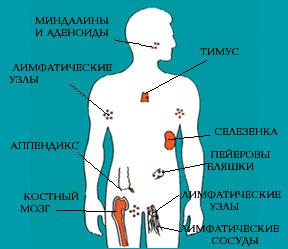 Приложение 3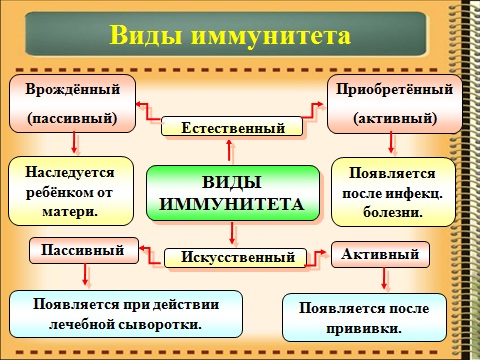 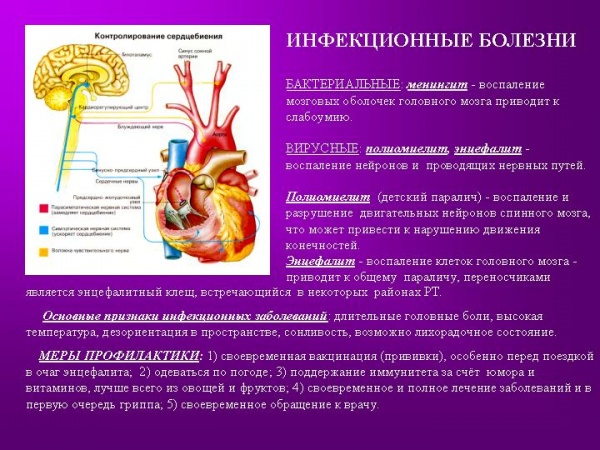 Что Вы знаете об иммунитете?Что нового Вы узнали об иммунитете?